Отдых, развлечения, праздники.							Духовная жизнь ребенка полноценна							тогда, когда он живет в мире игры, 							сказки, музыки, фантазии, творчества.							Без этого он засушенный цветок.									В.А.Сухомлинский.Цель мероприятий – развитие творческих способностей и эмоциональной сферы ребенка.Задачи: - формировать уверенность в собственных силах,- поддерживать у родителей стремление к проведению совместных   мероприятий,- доставить радость и детям, и взрослым.День Знаний. Карлсон в гостях у детей.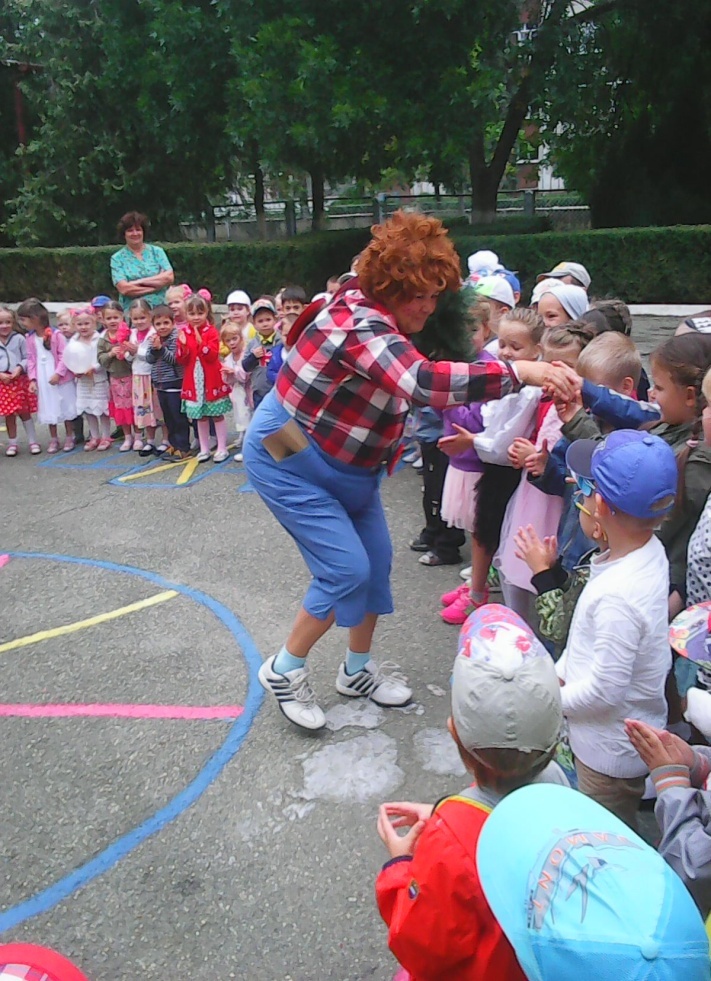 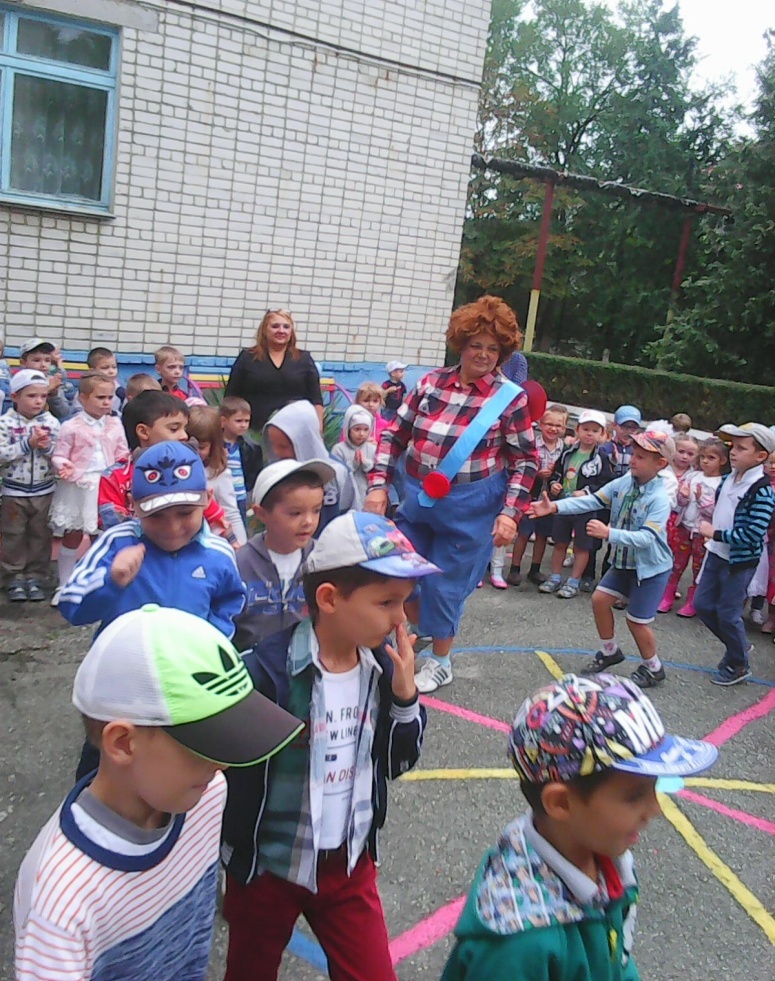 		В гостях у бабушки – Забавушки,  гр. №№ 6,7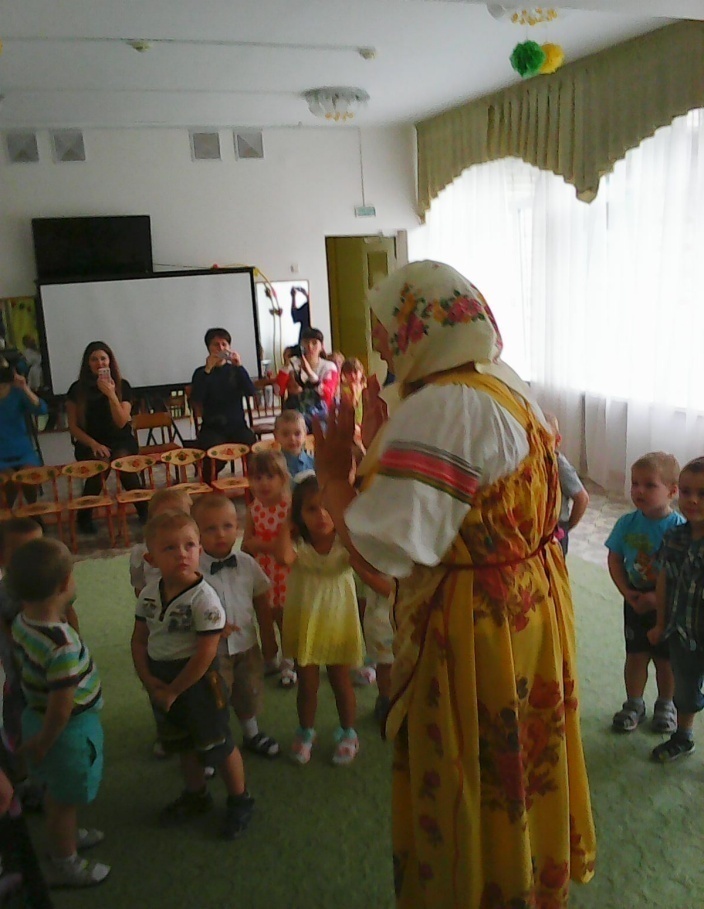 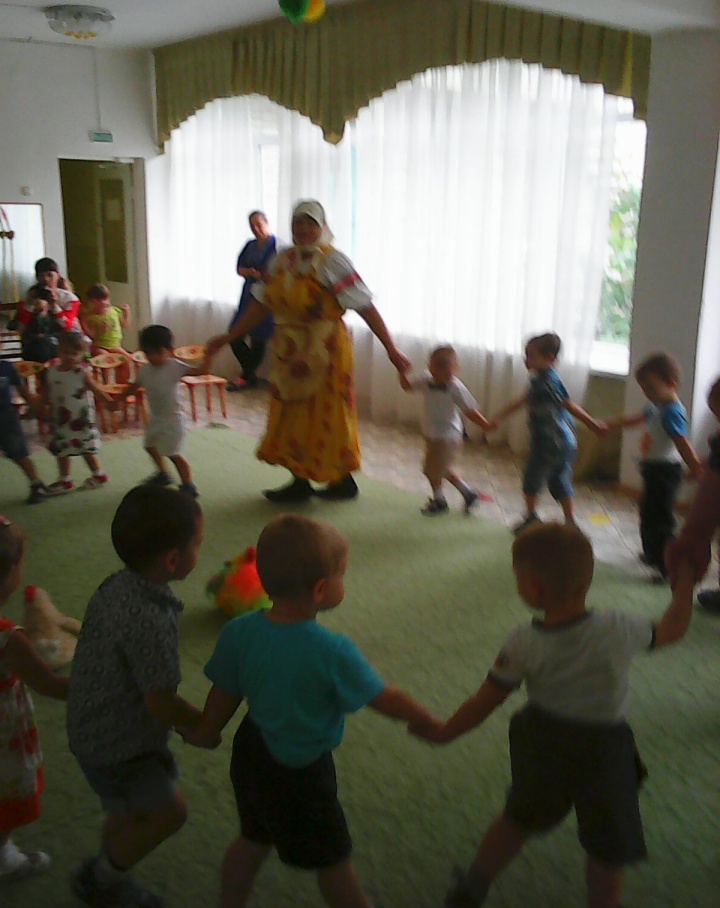 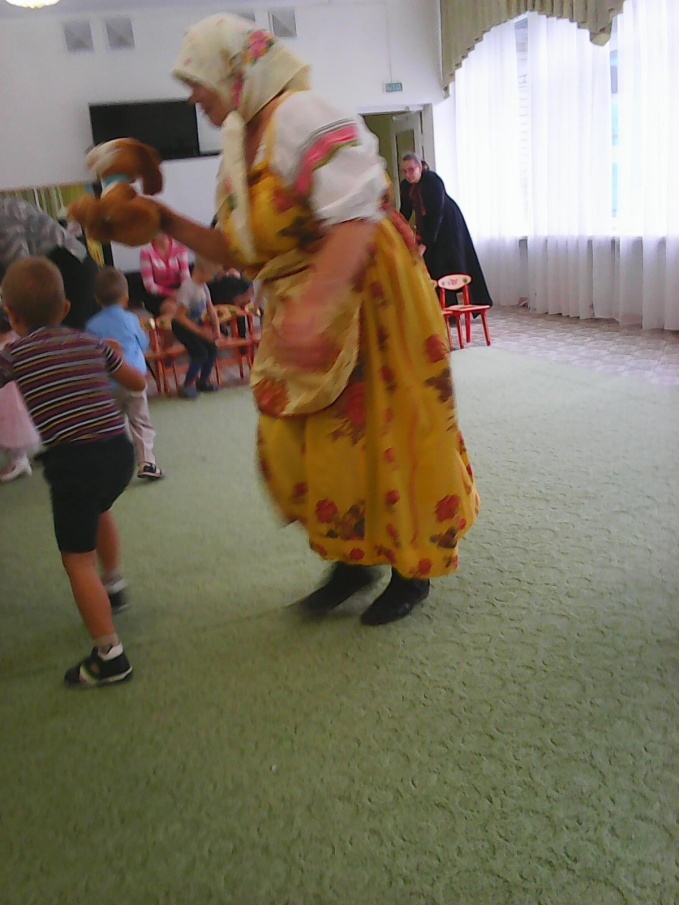 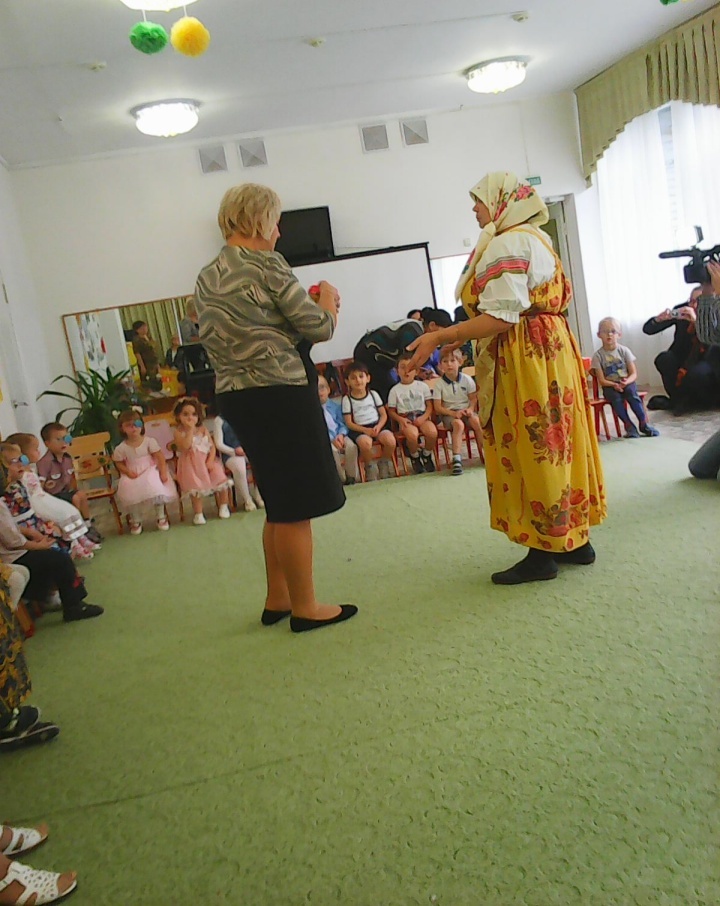 		Осенний праздник с участием мам в гр. №№ 9,10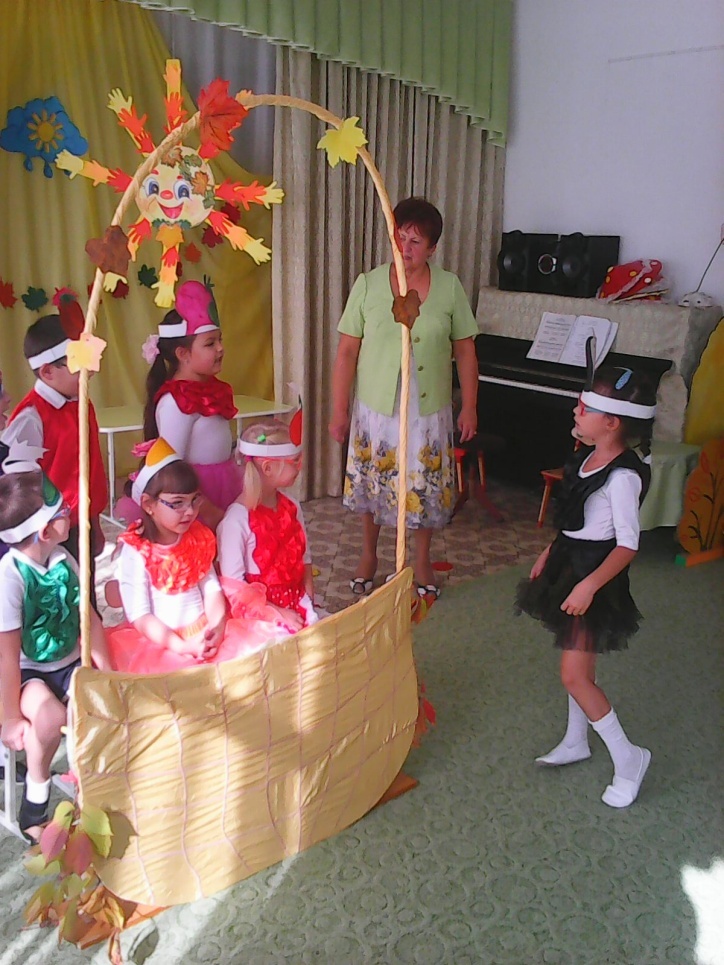 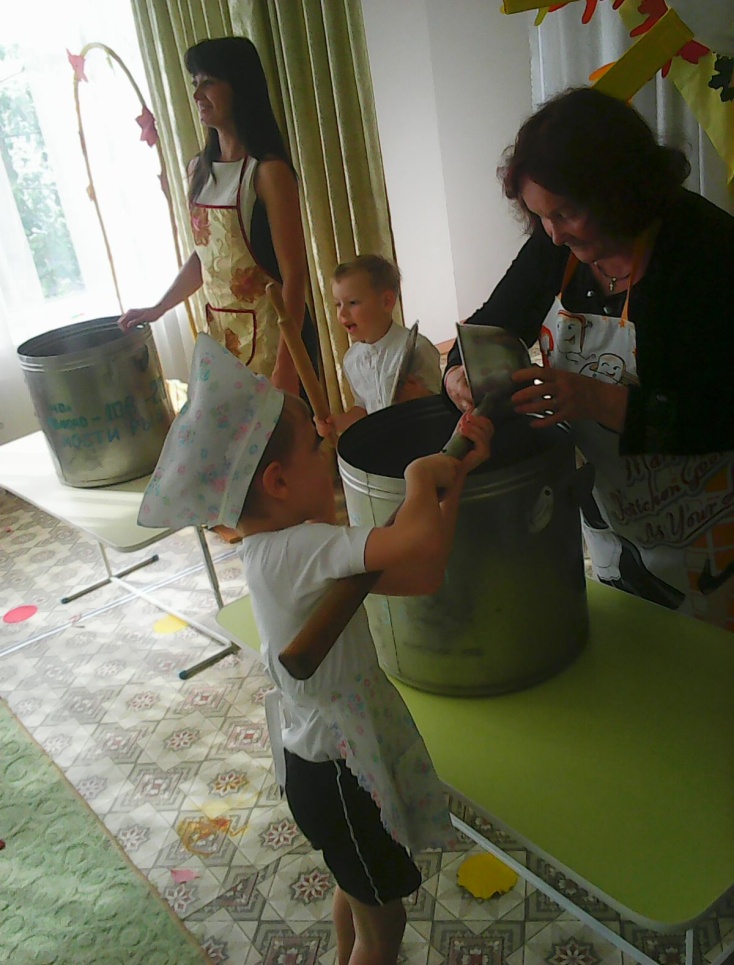 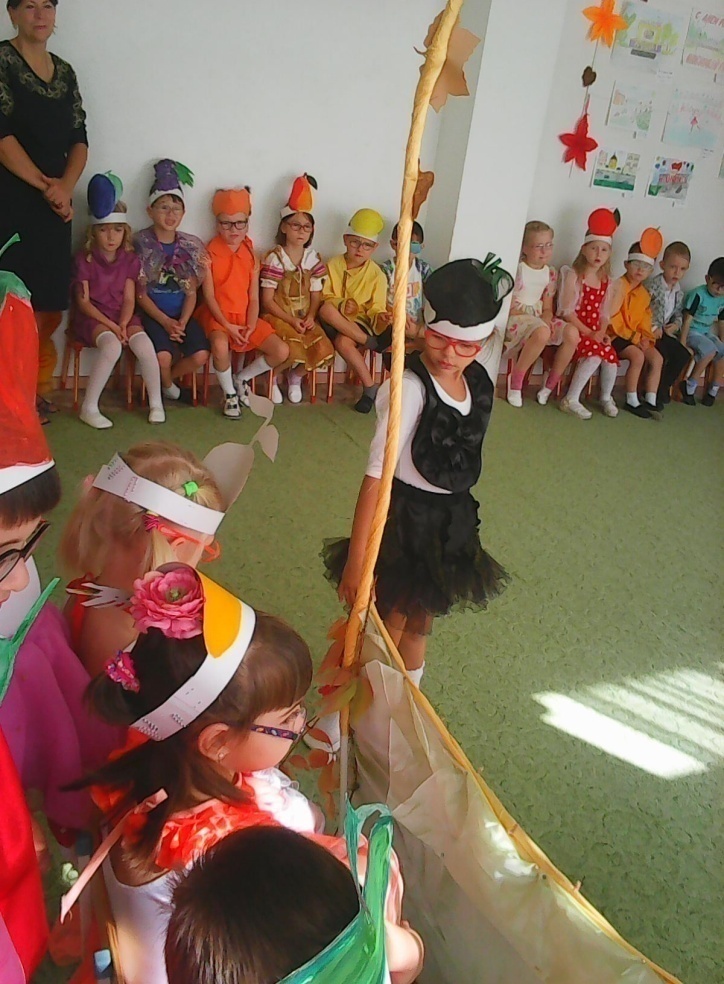 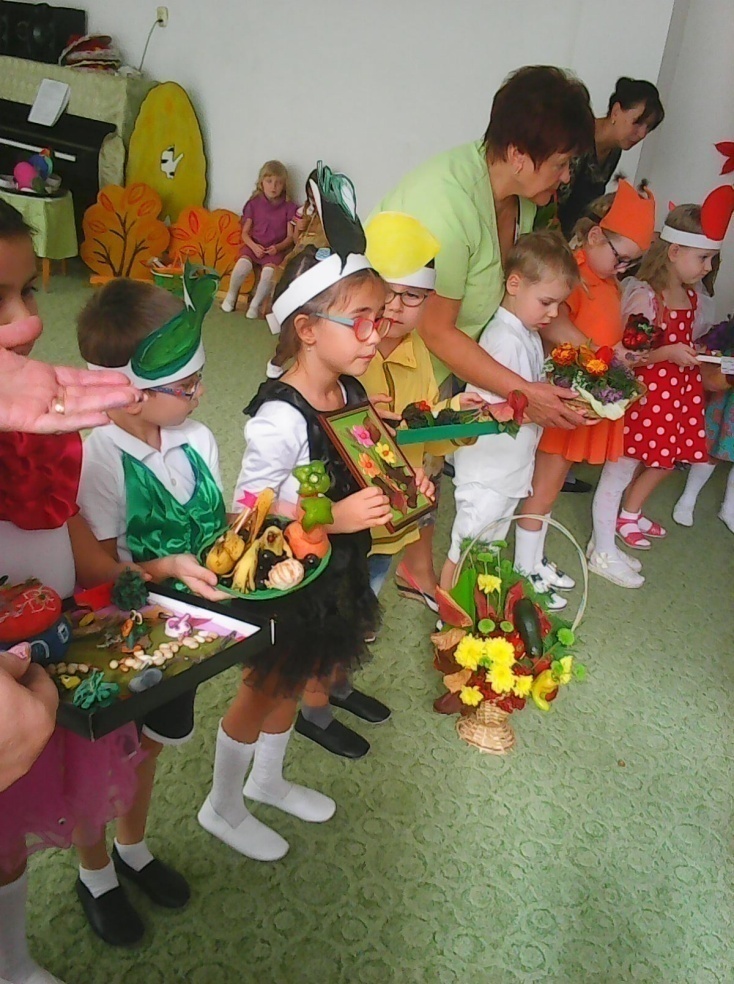 День Матери в рамках Дня открытых дверей в гр. № 5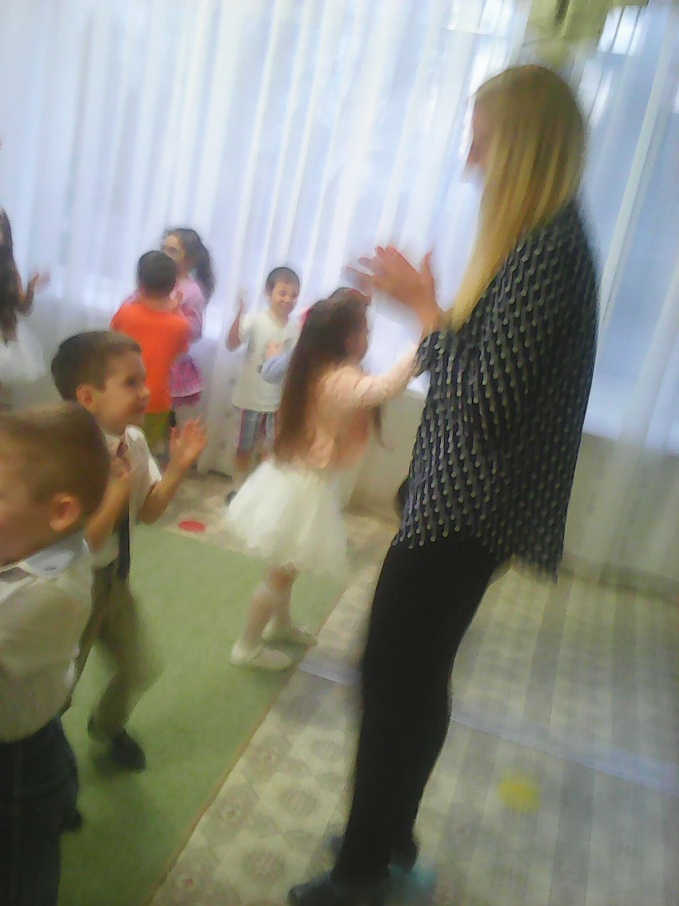 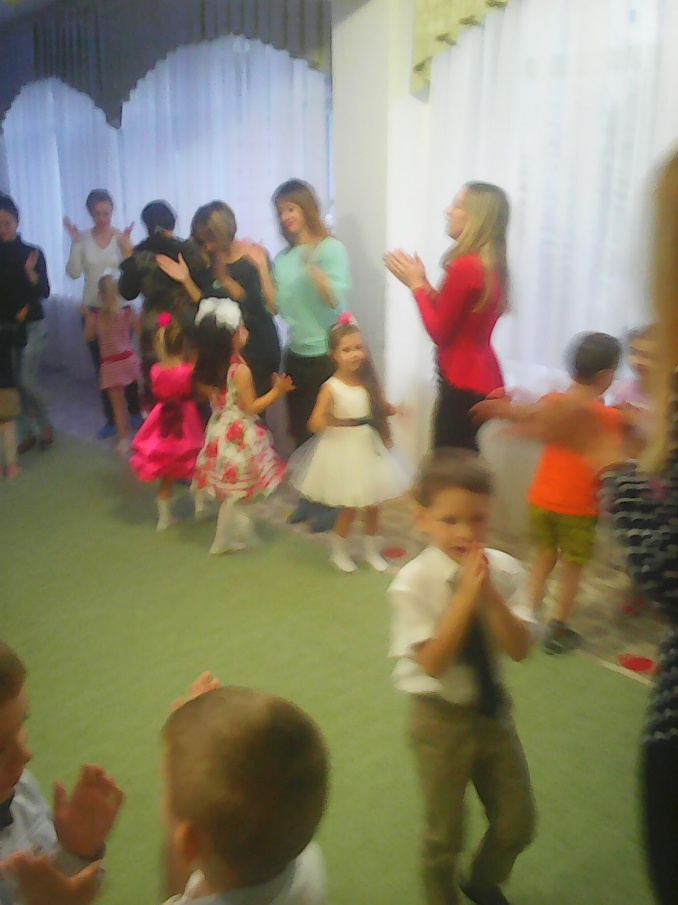 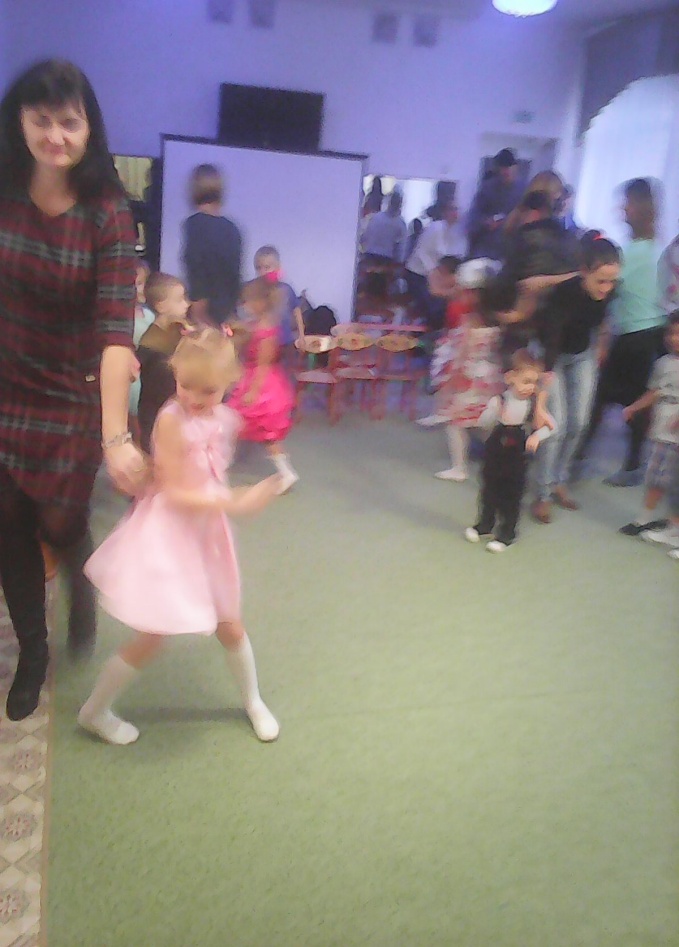 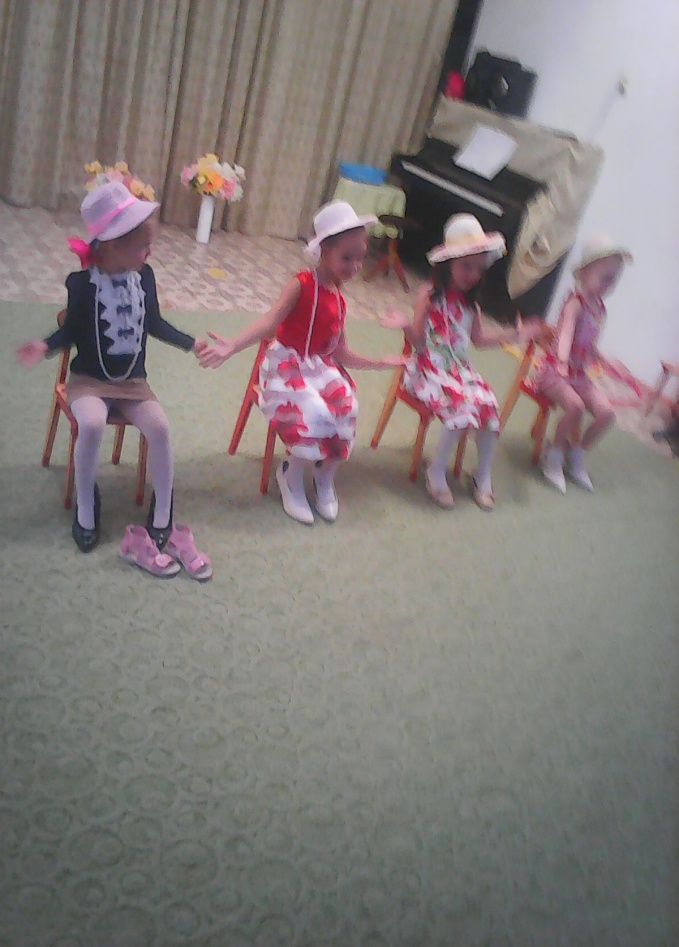 Городской конкурс казачьей культуры в ДК им. М.Горького, казачья кухня, 2 место.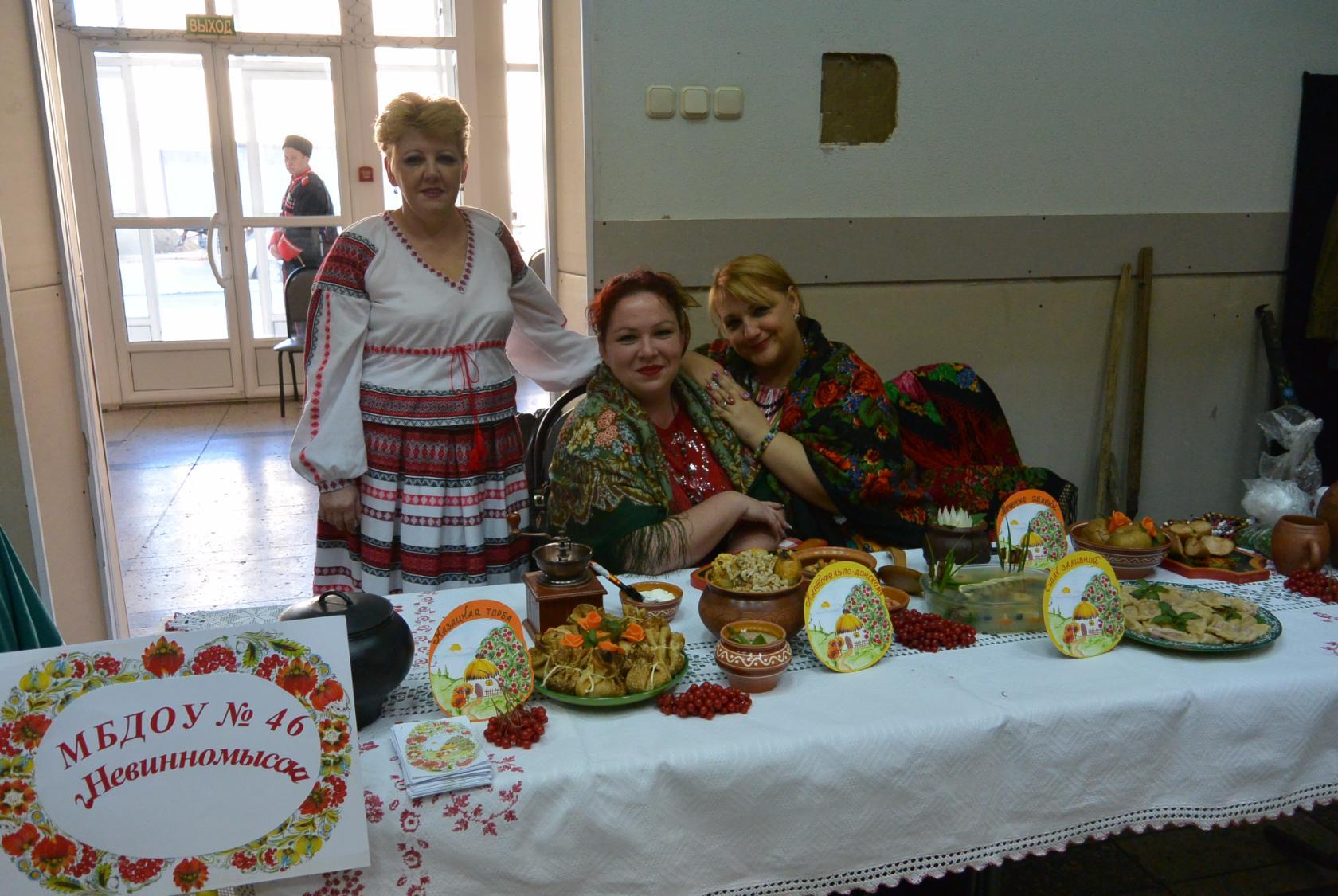 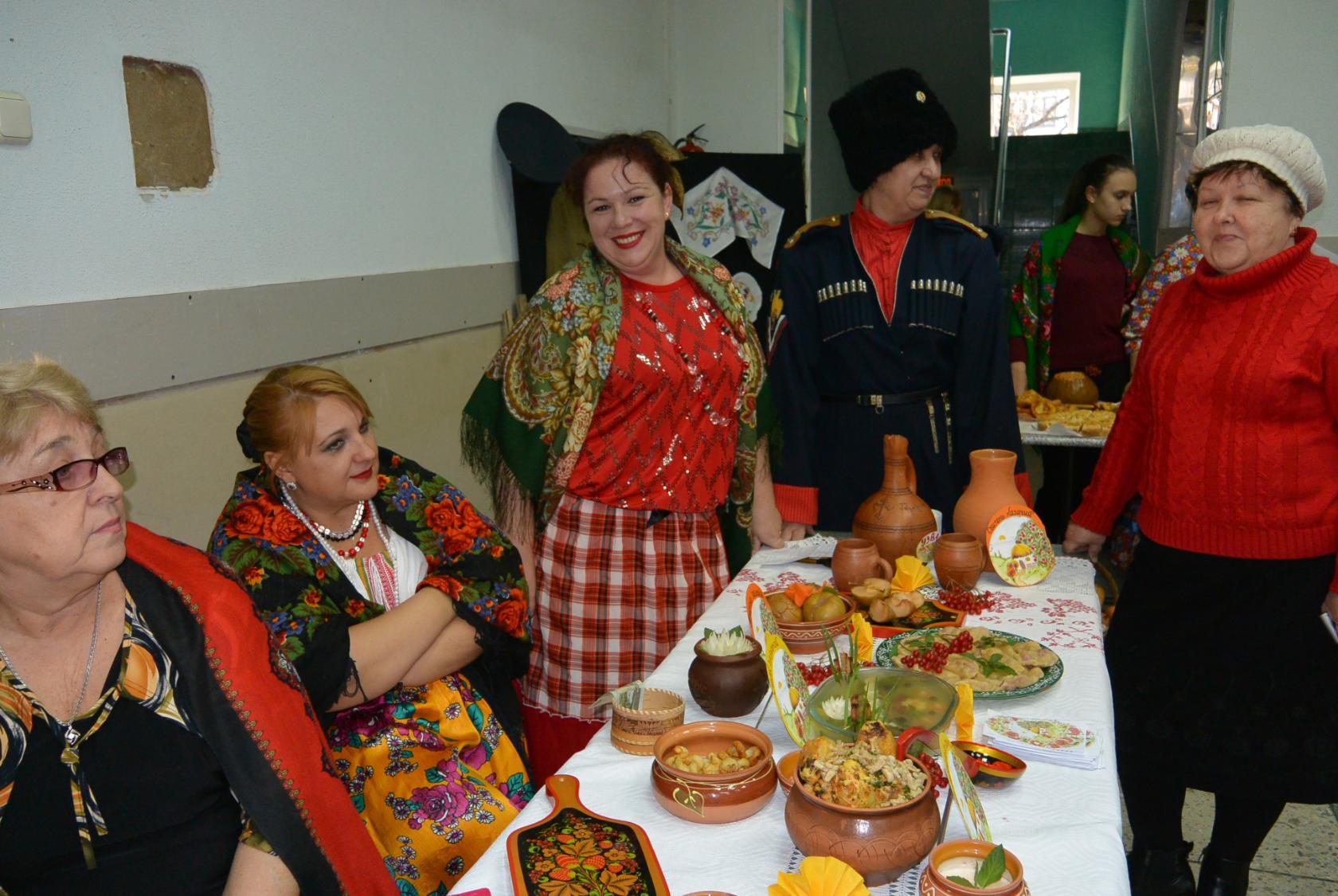 Готовимся к новогодним утренникам.гр. № 4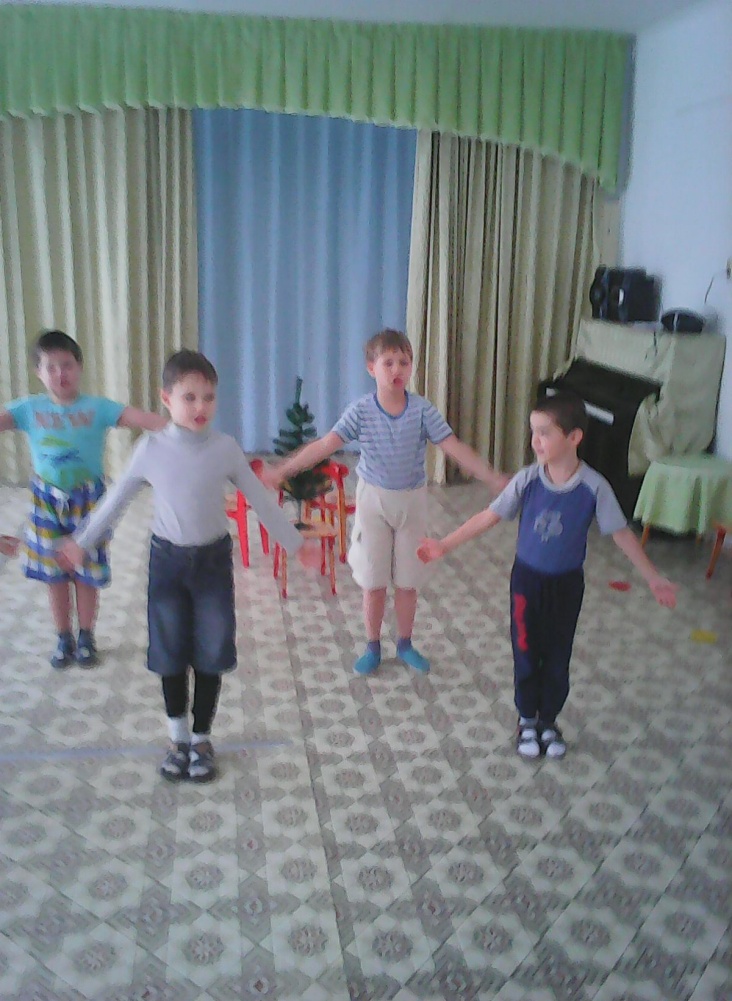 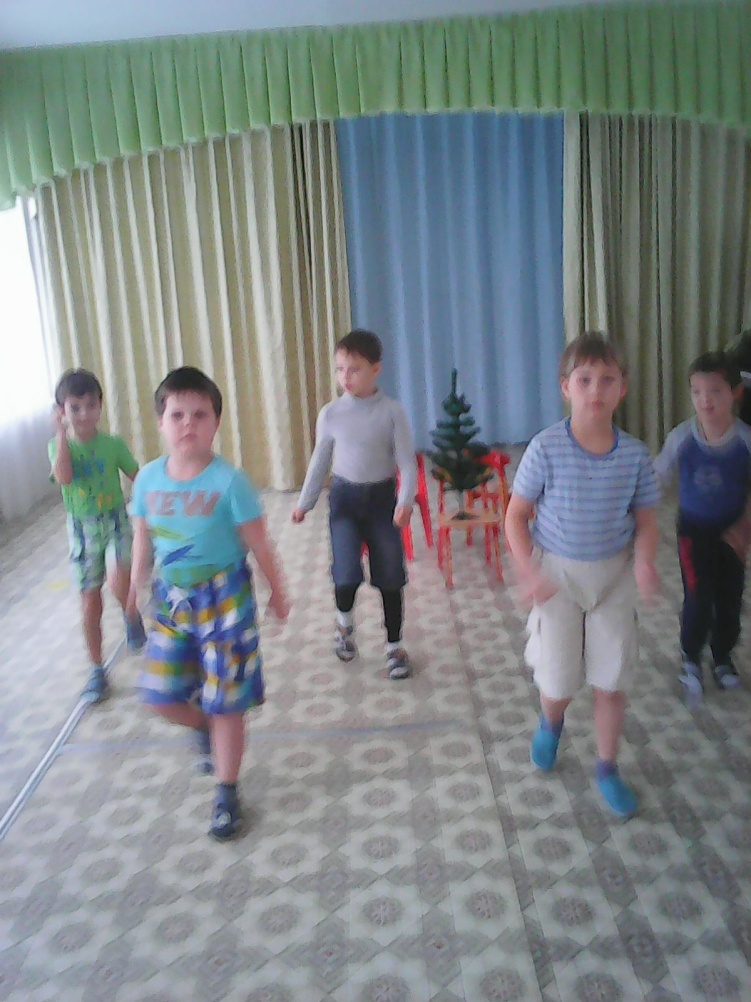 гр. № 1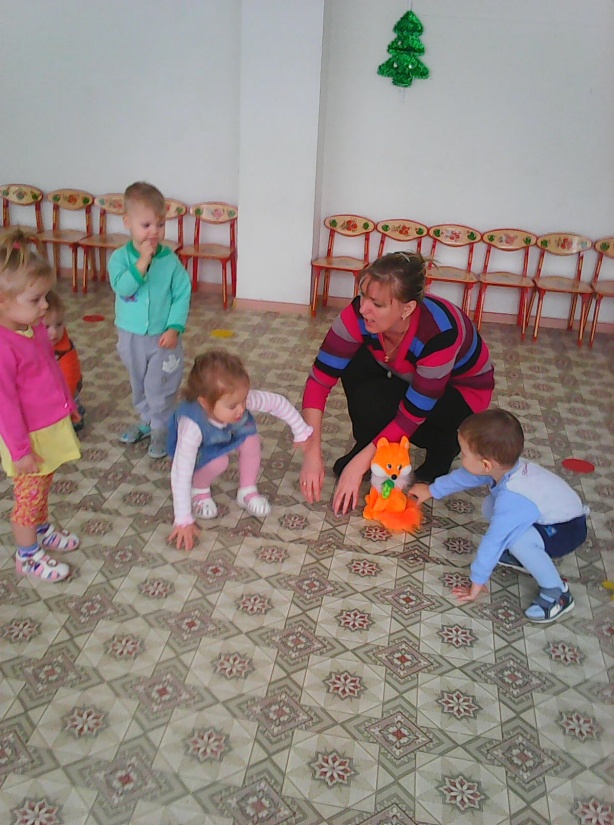 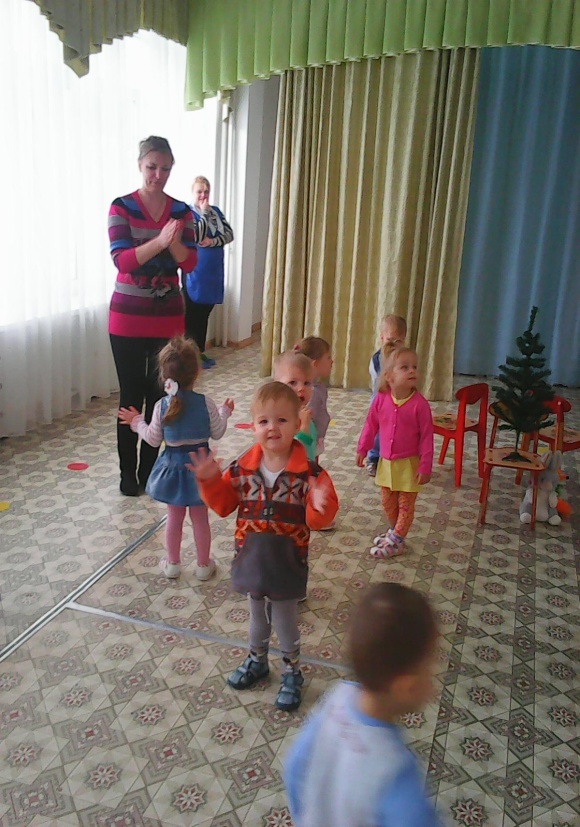 гр.№№  9 - 10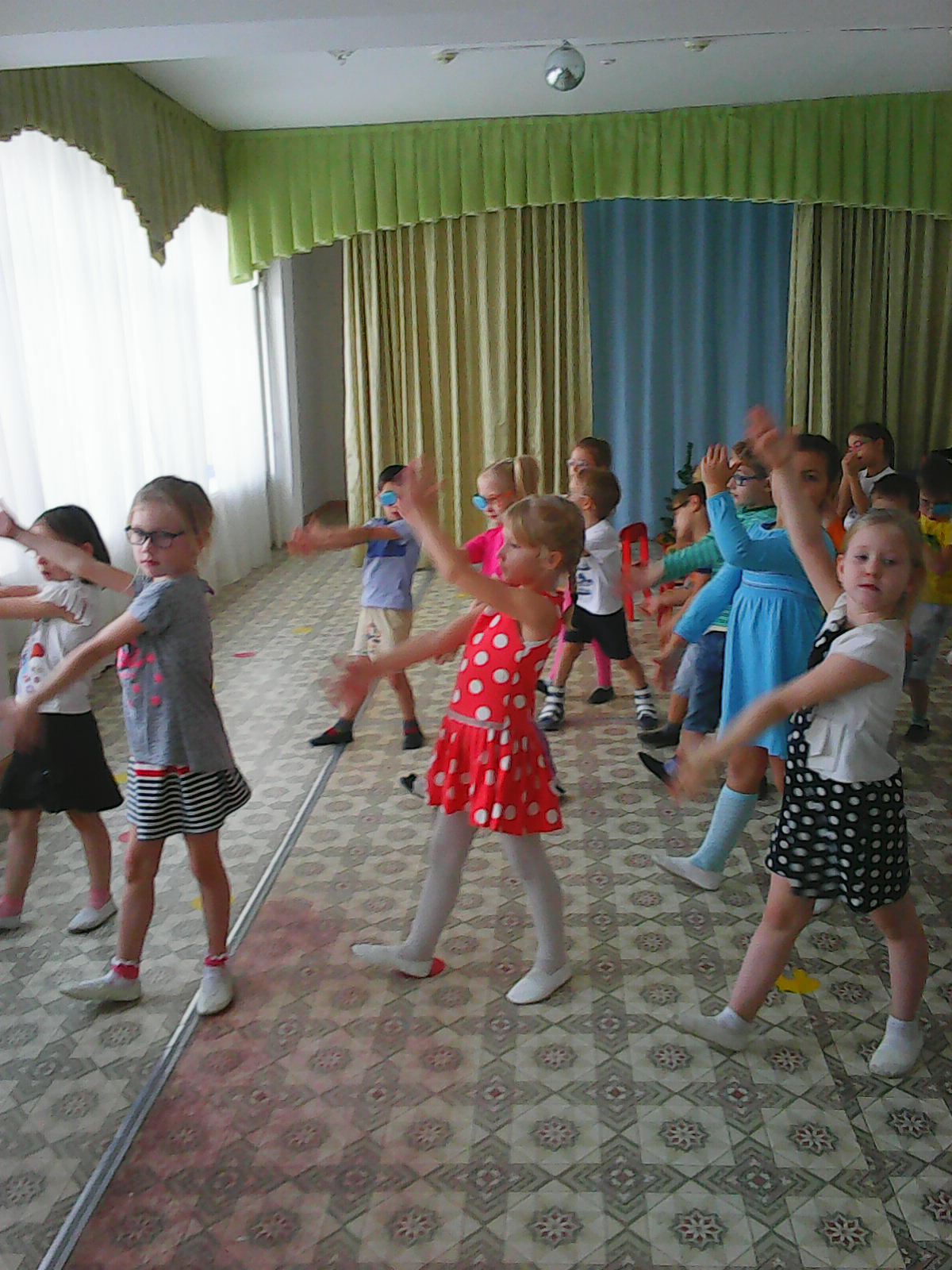 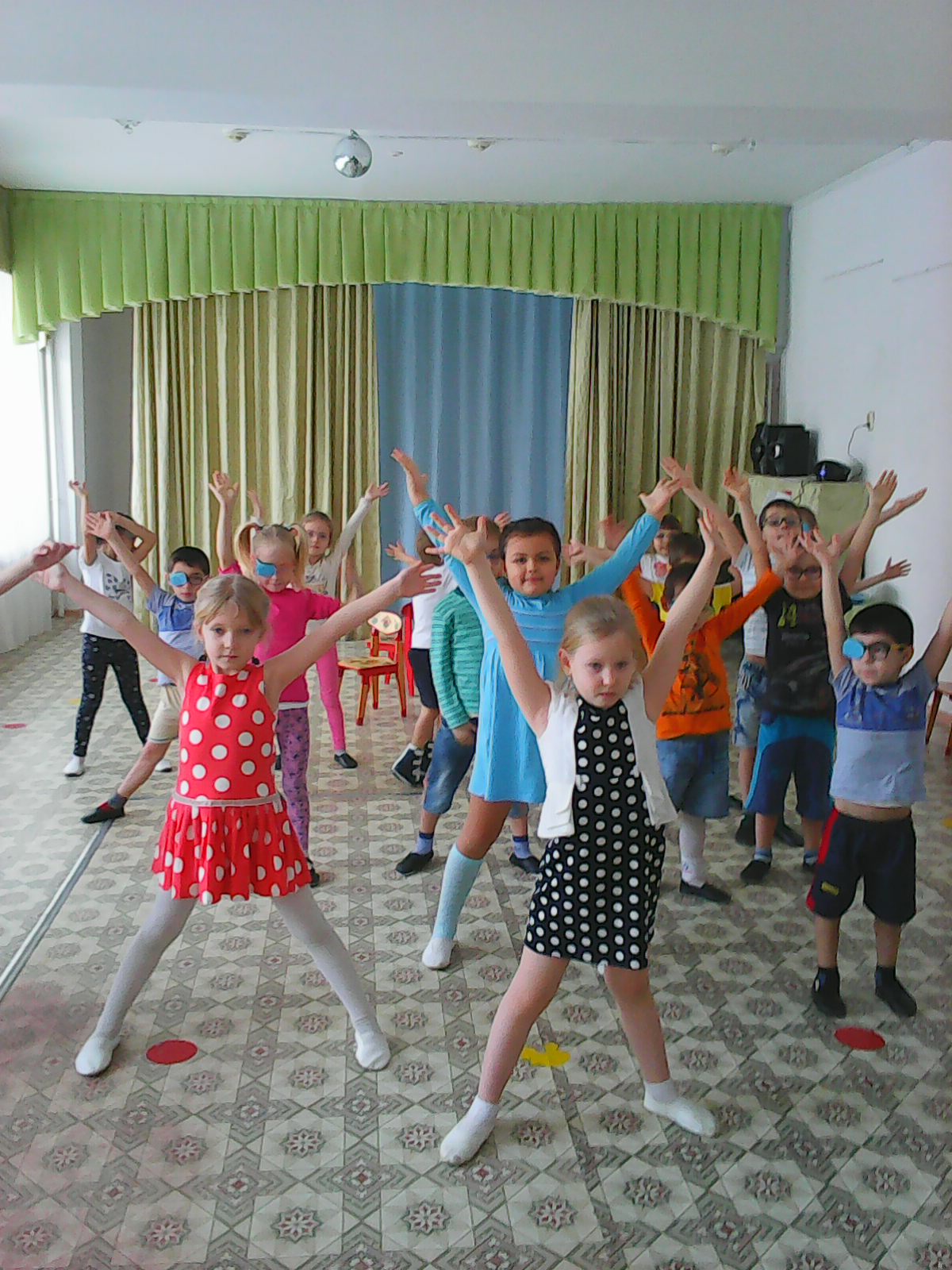 